PIANO DIDATTICO PERSONALIZZATOPER ALUNNI CON SVANTAGGIO LINGUISTICOSCUOLA_________CLASSE__________REFERENTE prof. __________________PREMESSAIn ottemperanza a quanto previsto dalla Direttiva Ministeriale Del 27.12.2012 “Strumenti d’intervento per alunni con bisogni educativi speciali e organizzazione territoriale per l’inclusione scolastica” e successivi chiarimenti, a seguito di valutazione del team docenti /Consiglio di classe, viene predisposto il presente piano personalizzato finalizzato ad esplicitare le misure di personalizzazione adottate per garantire il successo formativo.1. DATI RELATIVI ALL’ALUNNO2. FASE OSSERVATIVAQuesta tabella riporta alcuni descrittori riguardanti le capacità relazionali, l’autoefficacia, l’interesse e la motivazione. I descrittori possono essere utili agli insegnanti come guida durante la loro osservazione in contesto dell’alunno.2.1 Caratteristiche comportamentaliSe le competenze linguistiche dell’alunno lo permettono, vengono analizzate nel dettaglio le abilità strumentali (tracciare una x in corrispondenza all’abilità acquisita in modo sufficiente o in presenza di quell’errore). 2.2 Competenze linguistiche in ingresso2.3 PUNTI DI FORZA3. CURRICOLOConsiderati i bisogni specifici dell’allievo, il Consiglio di Classe opera scelte rispetto alle singole discipline/aree di apprendimento in base al livello linguistico e alle necessità evidenziate dall’alunno.Italiano…………Storia geografiaFacilitazione /semplificazione dei testiRiduzione dei contenutiMatematica……..Lingue straniere…….Esonero temporaneo dallo studio della seconda lingua comunitaria.4. STRATEGIE E STRUMENTI TRASVERSALIConsiderati i bisogni specifici dell’allievo, il Consiglio di classe  opera le seguenti scelte rispetto alle singole discipline/aree di apprendimento:5. CRITERI E MODALITA’ DI VERIFICA E VALUTAZIONEVALUTAZIONELa valutazione terrà necessariamente conto del percorso di apprendimento nel suo complesso (storia scolastica precedente, esiti raggiunti, abilità e competenze essenziali acquisite, …)Verifiche programmate in concomitanza con quelle della classe.Verifiche orali a compensazione di quelle scritte (soprattutto per la lingua straniera).Valutazioni più attente alle conoscenze e alle competenze di analisi, sintesi e collegamento piuttosto che alla correttezza formale. Far usare strumenti e mediatori didattici nelle prove sia scritte sia orali (mappe concettuali, mappe cognitive…)Programmare tempi più lunghi per l’esecuzione delle prove, se necessario.6. PATTO CON LA FAMIGLIASi concorda quanto segue (compiti a casa, modalità di aiuto, strumenti ………………………)________________________________________________________________________________________________________________________________________________________________________________________________________________________________________________________________________________________________________Eventuali successivi incontri di monitoraggio saranno concordati con la famiglia. IL CONSIGLIO DI CLASSELa famigliaIl documento è stato illustrato e approvato nella riunione del  (data)  alla presenza di: Entrambi i genitori sig. ….. e sig. ……  (eventualmente psicologo, educatore o altro )Coordinatore di classe prof. Altro…Data, ………………………………                                                                        Il Dirigente Scolastico                                                                         dott. Paolo De Nardo                                                      _______________________Allegato 1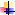 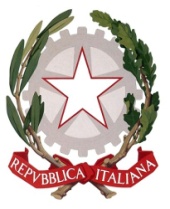 Ministero dell’istruzione ISTITUTO COMPRENSIVO UDINE IIIVia Magrini 6, 33100 UDINE - Tel. 0432.1276311 - CF 94127260308Email: udic85700x@istruzione.it - PEC: udic85700x@pec.istruzione.itSito internet: http://3icudine.edu.it/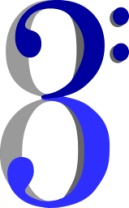 Cognome e Nome:……………………………………………………………… M    F Data e luogo di nascita:…………………………………………………………INGRESSO IN ITALIAL’alunno è arrivato in Italia all’età di ………… anniSCOLARIZZAZIONESe l’alunno/a è arrivato/a in Italia entro sei anni di età ha frequentato la Scuola dell’Infanzia?             SI’ NO All’atto dell’iscrizione scolastica l’alunno/a ha finito di frequentare la classe .……………della scuola ………………………………………………………Per gli alunni che si iscrivono in corso d’anno: all’atto dell’iscrizione scolastica l’alunno/a stava frequentando la classe ……………………. della scuola ……………………………………………………………. LINGUA PARLATALingua parlata in famiglia dall’alunno: ……………………………………………. L’alunno è in grado di comunicare attraverso la sua lingua madre:  oralmente per iscritto         Con quale alfabeto? …………………………………Lingua parlata dalla madre: …………………………………………………………………………………………. Lingua parlata dal padre: ………………………………………………………………………………………………Lingua parlata dai fratelli o sorelle: ………………………………………………………………………………. L’alunno oltre alla sua lingua madre conosce altre lingue?  Sì se sì quali ……………… NO Classe: ………Scuola: ………………………………………PIANO PERSONALIZZATORedatto da:❑	Team docente scuola primaria❑	Consiglio di Classe di Scuola Secondaria di 1° gradosulla base di:❑	Osservazioni degli insegnanti (Consiglio di Classe)❑	Incontro congiunto famiglia, insegnanti ………………………………….AreaDescrittoriNote/osservazioniRelazione/socialitàÈ ben inserito e accettato negli scambi con i pariTalvolta è isolato Ha un numero ridotto di scambi con i pari e di scelta da parte dei compagniSi relaziona esclusivamente con pari di madrelingua non italiana Si riscontra un isolamento relazionale dovuto aautoesclusioneclima della classe di non accettazione e di chiusura …………………………Ha frequenti relazioni con i pari nel tempo extrascolasticoHa scarsi scambi e relazioni con i pari nel tempo extrascolasticoNon ha scambi e relazioni con i pari nel tempo extrascolasticoNel tempo extrascolastico intrattiene relazioni solo con pari di madrelingua non italianaManifesta un atteggiamento di fiducia nei confronti degli adultiSi rivolge all’adulto solo in alcune occasioniSi rivolge solo ad alcuni adulti Non si rivolge mai all’adulto Si relaziona con i pari e/o con gli adulti, anche ricorrendo a linguaggi non verbali …………………………Fiducia in se stessoMostra fiducia in se stesso e senso di responsabilitàRichiede e richiama l’attenzione Chiede spiegazioni, esprime dubbi e richiesteRaramente sollecita attenzione e aiuto Alterna momenti di fiducia in se stesso ad altri di scoraggiamento È apatico e scoraggiato Manifesta disagio con aggressività e non rispetto delle regole ……………………………………. Motivazione/ interesseÈ motivato ad apprendere Non appare motivato ad apprendere Mostra interesse verso tutte le attività proposteMostra interesse solo in alcuni casi Non mostra alcun interesse Ha atteggiamenti di rifiuto/passività/………………………………………………. Atteggiamentoverso lingua ecultura 1Mantiene e sviluppa la L1 a casa e con i connazionaliFa riferimenti spontanei al proprio Paese d’origine e alla propria L1Fa riferimenti al proprio Paese d’origine e alla propria L1 solo se sollecitatoNei confronti del proprio Paese d’origine e della propria L1 esprime rifiutoLETTURACapacità e modalità di letturaConosce l’alfabeto e mette in atto la conversione grafema-fonema nella L2 (italiano) compresi i casi di fonemi e sillabe complesseSI’NO………………….Legge parole.SI’NO………………….Legge in maniera lenta (fonema per fonema, sillaba per sillaba). SI’NO………………….Legge con velocità adeguata soffermandosi di più solamente sui vocaboli non conosciuti.SI’NO………………….Correttezza: errori ricorrentiConosce l’alfabeto e mette in atto la conversione grafema-fonema nella L2 (italiano) compresi i casi di fonemi e sillabe complesseScarso riconoscimento di grafemi diversi solo per orientamento spaziale. Scarso riconoscimento di fonemi simili.Inversione di grafemi e sillabi (sefamoro per semaforo, li invece che il, al invece che la)Omissione di grafemi e sillabe (fote invece che fonte, nula invece che nuvola)Salti di parole e salti da un rigo all’altroErrori di punteggiaturaCorrettezza: errori ricorrentiConosce l’alfabeto e mette in atto la conversione grafema-fonema nella L2 (italiano) compresi i casi di fonemi e sillabe complesseScarso riconoscimento di grafemi diversi solo per orientamento spaziale. Scarso riconoscimento di fonemi simili.Inversione di grafemi e sillabi (sefamoro per semaforo, li invece che il, al invece che la)Omissione di grafemi e sillabe (fote invece che fonte, nula invece che nuvola)Salti di parole e salti da un rigo all’altroErrori di punteggiaturaCOMPRENSIONE (livello 1= abilità assente; livello 2= abilità emergente; livello 3= abilità sufficiente; livello 4= abilità pienamente sviluppata).Livello di comprensione orale dell’italiano in quotidiane situazioni di comunicazione orale con adulti e coetaneiLIVELLOLivello di comprensione orale dell’italiano inspiegazioni date dall’insegnante con specifico lessico caratteristico della “lingua dello studio”Livello di comprensione scritto dell’italiano di testi con lessico specificoSCRITTURACarattere utilizzato: □maiuscolo □minuscolo □corsivoSI’NOALTRO ……………….Conosce l’alfabeto e mette in atto la conversione fonema-grafema nella L2 (italiano) compresi i casi di fonemi e sillabe complesse. Scrive parole Scrive frasi semplici con struttura morfo-sintattica adeguataE’ capace di copiare Scrive sotto dettatura Riesce a scrivere da solo Esprime le proprie idee in forma scritta Correttezza: errori ricorrentierrori fonologici: omissioni, sostituzioni, inversioni errori fonetici: doppie, accenti errori ortografici nell’uso dell’h, degli apostrofi, degli accenti errori semantico-lessicali (ad es. l’ago –lago) atri errori ricorrenti (indicare quali): Grafia: qualità del trattoFluido (grafia allargata, allentata, con difficoltà a mantenere la linea, a rispettare i margini)Irregolare (grafia pesante, dimensione delle lettere irregolari, unione inadeguata dei grafemi)Punti di forza riferiti a competenze particolari sia trasversali sia disciplinari …………………………………………………………………………………………………………………………………………………………………………………………………………………………………………………………………………………………………………………………………………………………………………………………………………………………………………………………………………………………………………………………………………………………………………………………………………………………………………………………………………………………………………………………………………………………………………STRATEGIE E STRUMENTI PER LA PROGETTAZIONE PERSONALIZZATAL’elenco proposto va considerato aperto, integrabile, declinabile in base alle singole discipline.Peer tutoringLavoro in Cooperative LearningApproccio ludico/operativoAttività pragmaticheUtilizzo di diversi canali sensoriali (immagini, realtà, spezzoni di film, ...)Attenzione alla contestualizzazioneAttenzione al linguaggio (chiaro, semplificato e accompagnato da dimostrazioni ed esempi)Attività per classi aperte, gruppi opzionali, laboratori, ecc.Inserimento in gruppo di mediazione linguistica e/o corso di italiano L2Coinvolgimento in attività di altre classiUtilizzo di materiale in L1Risalto alla dimensione ricettiva rispetto a quella produttivaRisalto alle abilità oraliDiversificazione:del materialedelle consegneAttività di semplificazione, in particolare nelle materie di studio con lessico specifico complesso Riduzione quantitativa Attività di facilitazioneUso di tabelle, schemi, mappe concettualiGradualità delle attività di verifica coerentemente con il livello di lingua (per esempio abbinamenti immagini/didascalie per il livello A1, domande a scelta multipla per il livello A2, produzioni guidate tramite griglie, completamenti, ... per il livello B1, …)Tempi di verifica più lunghiUtilizzo motivato e necessario di materiali e strumenti di supporto (calcolatrice, tavole pitagoriche, computer, ...) ………………………………………Consiglio di classe Nome e cognomeFirmaItaliano Storia e GeografiaMatematica e scienzeIngleseFrancese / TedescoArte e immagineTecnologiaMusicaEducazione FisicaIngleseReligioneConsiglio di classe   COMPITIConsiglio di classe-incontra la famiglia per osservazioni particolari ;-redige per ogni alunno BES un Piano Didattico Personalizzato (PDP);- concorda il grado di individualizzazione/personalizzazione (adattamenti didattici in aula, interventi personalizzati in aula e fuori, personalizzazioni del percorso scolastico) e il raccordo con il programma comune;- adotta strategie di organizzazione delle attività in aula, modalità di trasmissione - elaborazione dei saperi, metodi di lavoro, modalità di verifica e valutazione che consentano la partecipazione di tutti gli studenti della classe, anche se in misura diversa;- individua le modalità di comunicazione e condivisione possibile dei percorsi attivati per gli studenti con BES con gli studenti stessi e le loro famiglie;-condivide il PDP con la famiglia;-tutto il consiglio di classe sottoscrive il PDP unitamente alla famiglia.Coordinatore di classe-tiene i contatti con la famiglia;-tiene i contatti con il Referente d’Istituto;-eventualmente prende contatti con la scuola precedente;-coordina le attività pianificate e la stesura del PDP, tenendo aggiornata la relativa documentazione;-provvede ad informare i colleghi su eventuali evoluzioni del problema;-convoca la famiglia per eventuali segnalazioni di nuovi casi;-valuta con la famiglia e il ragazzo con difficoltà l’opportunità e le dovute modalità per affrontare in classe il problema. Singolo docenteSegnala al coordinatore eventuale nuovi casi;-concorda con le famiglie la modalità di svolgimento dei compiti a casa;-si accerta che i compiti vengano registrati opportunamente anche con l’aiuto dei compagni,-fornisce strumenti più adatti e utilizza gli strumenti compensativi e dispensativi concordati con la famiglia -garantisce le modalità di verifica in rispetto del PDP-modula gli obiettivi facendo riferimento ai saperi essenziali della propria disciplina;-valuta lo studente in chiave formativa individuando le soglie di accettabilità -favorisce l’autostima e il rinforzo positivo.